APPLICATION FORMOnline competition for Scientific Video Abstracts - 2017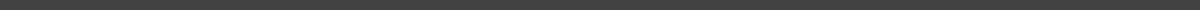 (PLEASE NOTE: The online competition is hosted by the International Scientific Film Festival in Szolnok, Hungary. Please download, fill in and sign the application before sending it to us in PDF in email or by post. Thank you. Our official website: http://festival.tiszamozi.hu/, our email: festival@tiszamozi.hu, post address: H-5000 SZOLNOK, Templom u. 4. Hungary, application deadline: 20 May, 2017)VIDEO ABSTRACTTitle:URL:Duration:Description (max. 500 words):DOI of the associated research paper:Year of production:CONTACT PERSON:Name:ZIP Code:City:Street and address:Country:E-mail:Phone:PUBLISHER OF THE VIDEO ABSTRACTName (publisher, institute, university):Description of publisher:E-mail:Official website:Phone:DIRECTOR/MAKER/PRODUCER OF THE VIDEO ABSTRACTName:Company, institute:E-mail:Phone:STATEMENTI understand and accept the entry rules.I give my permission for the video abstract to be the selected for the Festival, to be screened at a compilation representing the Festival, and showing at other festivals, presentations for educational and non-commercial purposes.DATE:SIGNATURE:ENTRY RULESThe INTERNATIONAL SCIENTIFIC FILM FESTIVAL in Szolnok proudly announces its first online competition for Scientific Video Abstracts. A scientific video abstract is the motion picture equivalent of a written scientific abstract. Usually not longer than 5 minutes, video abstracts help the viewer to get a quick overview on a scholarly paper, research article, thesis or review: and to quickly ascertain the purpose and results of a given research. The main difference between a video abstract and a short science video of any kind is that the former is associated with a scientific paper that has been accepted and published.Guidelines for the online competition of scientific video abstracts:We accept scientific video abstracts (VA) produced before 2017. The maximum duration of a VA is 6 minutes. Each video must be associated with an accepted and published scientific paper. For screening the Jury requires an official URL to the VA, a short (max. 500 words) description of the VA, the credits of the VA and the DOI number of the scientific paper the VA is associated with. The URL must point to a video that is uploaded to the official video platform/channel of a publisher, research paper, library, research institute, university. Private, unlisted videos or VA's about papers under review will not be considered.How to submit:Visit the official website of the INTERNATIONAL SCIENTIFIC FILM FESTIVAL in Szolnok prior to the application deadline. Download the registration form. In the form you are kindly asked to provide the name and affiliations of the reference person, the URL to the VA, the short description of the VA, the credits of the VA. Make sure you provide the DOI number of the paper your VA is highlighting. You also have to sign the release form so that the Festival is allowed to screen your video publicly. Once completed and signed, you can send us the application as a PDF file and/or by post. Thank you!